        			Studienbuch Bachelor Nebenfach – Prüfungsordnung 2023                       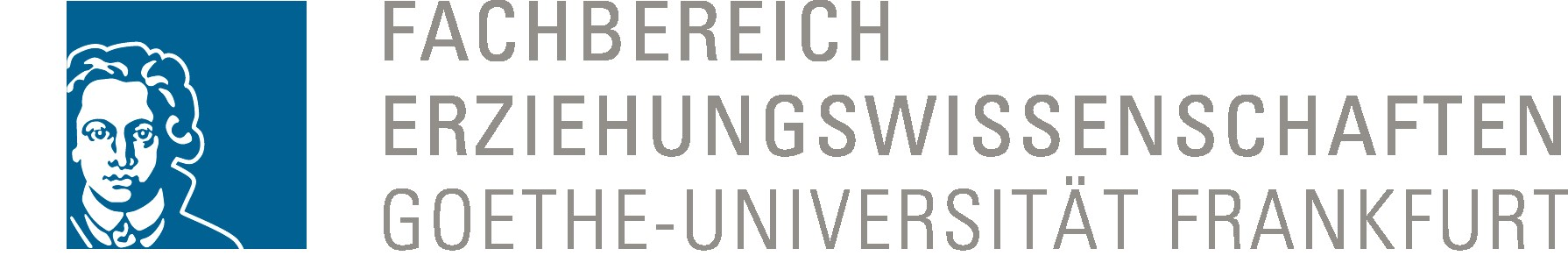 Name: Matrikelnr.:*Art: SL= Studienleistung, MP= Modulprüfung, SSt=Selbststudium,V= Vorlesung, RV=Ringvorlesung, S= Seminar, T= Tutorium, Ü= ÜbungBeispiel:Hinweis: Sollten mit dem Prüfungsamt nicht verbuchte Leistungen abgeprüft werden, füllen Sie bitte vor dem Anruf beim Prüfungsamt das „Formular Nicht verbuchter Leistungen“ anhand des Studienbuchs aus.ModulModulbezeichnungFachsem-esterSemesterTitel der VeranstaltungLehrende/rArt*CPverbuchtEW-BA-NF 1Einführung in die Erziehungswissenschaft– nicht benotet -13EW-BA-NF 1V+MPEinführung in die Erziehungswissenschaft mit Klausur(immer im WiSe)MP4EW-BA-NF 1 TEinführung in die Erziehungswissenschaft – vorlesungsbegleitendes Tutorium (immer im WiSe)SL3EW-BA-NF 1 RVEinführung in die Pädagogik der Lebensalter (immer im SoSe)SL3EW-BA-NF 1 ÜEinführung in die ErziehungswissenschaftSL3EW-BA-NF 2Geschichte und Theorien der Erziehungswissenschaft11EW-BA-NF 2 VGeschichte und Theorien der Erziehungswissenschaft im Wandel (immer im SoSe)SL3EW-BA-NF 2 SAusgewählte Bereiche zur Geschichte der Bildung und ErziehungSL3EW-BA-NF 2 S Ausgewählte Bereiche zu Theorien der Bildung und ErziehungSL3EW-BA-NF 2 MPMP in der Vorlesung (Klausur) oder im Seminar (Referat mit Ausarbeitung) - inkl. Selbststudium zur Vertiefung (unter Anleitung)MP+SSt2EW-BA-NF 3Wahlpflichtbereich12EW-BA-NF 3 VVorlesung aus dem Lehrangebot des BA ErziehungswissenschaftSL3EW-BA-NF 3 SSeminar aus dem Lehrangebot des BA ErziehungswissenschaftSL3EW-BA-NF 3 SSeminar aus dem Lehrangebot des BA ErziehungswissenschaftSL3EW-BA-NF 3 S MPMP: Hausarbeit in einem der Seminare - inkl. Selbststudium (unter Anleitung)MP+SSt3EW-BA-NF 4Recht und Organisation pädagogischen Handelns10EW-BA-NF 4 VRecht der Erziehung, Bildung und Hilfe über die Lebensalter (immer im WS)SL3EW-BA-NF 4 VOrganisation(en) pädagogischen Handelns (immer im SoSe)SL3EW-BA-NF 4 SSeminar „Organisation zu einem ausgewählten pädagogischenHandlungsfeld“ oder Seminar „Recht zu einem ausgewählten pädagogischen Handlungsfeld“SL3EW-BA-NF 4 MPMP in der Vorlesung oder im Seminar (Hausarbeit)MP1EW-BA-NF 5Erziehungswissenschaft und Differenz14EW-BA-NF 5 VDifferenzSL3EW-BA-NF 5 SDifferenz: GrundlagentheorienSL3EW-BA-NF 5 SThemenfelder der Differenz-ThematikSL3EW-BA-NF 5 SThemenfelder der Differenz-Thematik (Forschungsbezug)SL3EW-BA-NF 5 MPMP in einem der Seminare (mündliche Prüfung oder Hausarbeit)MP2ModulModulbezeichnungFachsem-esterSemesterTitel der VeranstaltungLehrende/rArt*CPverbuchtEW-BA-NF 2Geschichte und Theorien der Erziehungswissenschaft11EW-BA-NF 2 VGeschichte und Theorien der Erziehungswissenschaft im Wandel (immer im SoSe)2.SoSe 2024Geschichte der Bildung und Erziehung - eine SpurensucheFriebertshäuserSL3EW-BA-NF 2 SAusgewählte Bereiche zur Geschichte der Bildung und ErziehungSL3EW-BA-NF 2 S Ausgewählte Bereiche zu Theorien der Bildung und Erziehung2.SoSe 2024Bildung als KompetenzBiemüller SL3EW-BA-NF 2 MPMP in der Vorlesung (Klausur) oder im Seminar (Referat mit Ausarbeitung) - inkl. Selbststudium zur Vertiefung (unter Anleitung)   2.SoSe 2024Bildung als Kompetenz  Biemüller MP+SSt22,3